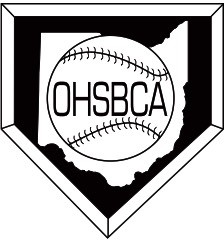 2021 Membership FormRegistration for the clinic includes your membership.You must be a member of the OHSBCA to have nominating and voting privileges for Poll voting, the All-Ohio team and Senior All-Star Series. Membership also includes free admittance to OHSBCA sponsored games. If you are unable to attend the clinic, but wish to be a member, complete this form.This form and $30 must be received no later than March 15, 2021.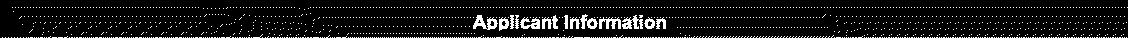 Name: (Last) 	(First) 	(MI)  	Home Address: 	Apt#:  	City: 	State: 	Zip:  	Phone#- Cell: 	School: 	Home:  	EACH MEMBERS MUST HAVE A UNIQUE (one of a kind) EMAIL TO REGISTEREmail: (required)  	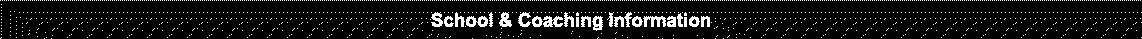 School Name:  				 School Address:  			 City: 	State: 	Zip:			 Coaching Position: (Please circle one)Head Coach	Assistant Coach	JH/MS Coach	Rec/Youth Coach	College CoachDistrict: (Please circle one)Central	East	NE	NW  SE	SW	College	Youth	RetiredSchool Division: (Please circle one)	League:  	I	II	III	IV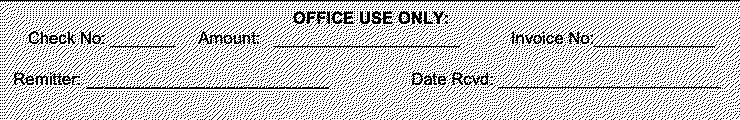 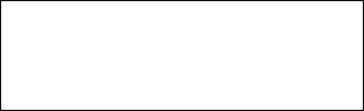 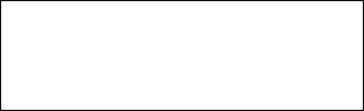 